BS - Rehab Science/MS - Athletic Training Program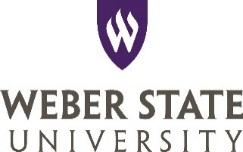 Graduation MAP   This is a suggested plan. Meet with an academic advisor to create a specific plan that best fits your academic needs. Remember, taking an average of 15 credit hours per semester facilitates timely graduation.Catalog Year: 2023-24                                                                        NAME:   RHS+MSAT 3+2 Program    RHS prerequisite courseMSAT prerequisite courseBoth an RHS and MSAT prerequisite courseMSAT Program Begins (no further undergraduate coursework is allowed)MSAT courses that provide upper-division experiential credit toward BS in RHSGen Ed Breadth Requirements (do not duplicate departments)Avoid misadvisement! Consult your academic advisor (weber.edu/advisors), the WSU Catalog (weber.edu/catalog), and your CatTracks degree evaluation (log into your eWeber Student Portal). Revision Date: Novembrer 16, 2023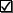 CourseCourseCourseCredit HourSemesterOfferedSemesterOfferedSemesterOffered1st year (Fall)1st year (Fall)1st year (Fall)HTHS 1101 – Medical Terminology  HTHS 1101 – Medical Terminology  HTHS 1101 – Medical Terminology  22ALLMeet with Faculty AdvisorGrade of B- or higher in all required RHS courses*ZOOL 2100 may be substituted for HTHS 1110 LS. ☨Prerequisite of MATH 1010, or Math ACT score of 23 or higher, or placement test.Meet with Faculty AdvisorGrade of B- or higher in all required RHS courses*ZOOL 2100 may be substituted for HTHS 1110 LS. ☨Prerequisite of MATH 1010, or Math ACT score of 23 or higher, or placement test.HTHS 1110 LS – Integrated Human Anatomy and Physiology I*HTHS 1110 LS – Integrated Human Anatomy and Physiology I*HTHS 1110 LS – Integrated Human Anatomy and Physiology I*44ALLMeet with Faculty AdvisorGrade of B- or higher in all required RHS courses*ZOOL 2100 may be substituted for HTHS 1110 LS. ☨Prerequisite of MATH 1010, or Math ACT score of 23 or higher, or placement test.Meet with Faculty AdvisorGrade of B- or higher in all required RHS courses*ZOOL 2100 may be substituted for HTHS 1110 LS. ☨Prerequisite of MATH 1010, or Math ACT score of 23 or higher, or placement test.RHS 1550 – Intro to Rehabilitation SciencesRHS 1550 – Intro to Rehabilitation SciencesRHS 1550 – Intro to Rehabilitation Sciences22FALL/SPRINGMeet with Faculty AdvisorGrade of B- or higher in all required RHS courses*ZOOL 2100 may be substituted for HTHS 1110 LS. ☨Prerequisite of MATH 1010, or Math ACT score of 23 or higher, or placement test.Meet with Faculty AdvisorGrade of B- or higher in all required RHS courses*ZOOL 2100 may be substituted for HTHS 1110 LS. ☨Prerequisite of MATH 1010, or Math ACT score of 23 or higher, or placement test.MATH 1050 QL – College Algebra☨MATH 1050 QL – College Algebra☨MATH 1050 QL – College Algebra☨44ALLMeet with Faculty AdvisorGrade of B- or higher in all required RHS courses*ZOOL 2100 may be substituted for HTHS 1110 LS. ☨Prerequisite of MATH 1010, or Math ACT score of 23 or higher, or placement test.Meet with Faculty AdvisorGrade of B- or higher in all required RHS courses*ZOOL 2100 may be substituted for HTHS 1110 LS. ☨Prerequisite of MATH 1010, or Math ACT score of 23 or higher, or placement test.RHS 2300 – Emergency ResponseRHS 2300 – Emergency ResponseRHS 2300 – Emergency Response33ALLMeet with Faculty AdvisorGrade of B- or higher in all required RHS courses*ZOOL 2100 may be substituted for HTHS 1110 LS. ☨Prerequisite of MATH 1010, or Math ACT score of 23 or higher, or placement test.Meet with Faculty AdvisorGrade of B- or higher in all required RHS courses*ZOOL 2100 may be substituted for HTHS 1110 LS. ☨Prerequisite of MATH 1010, or Math ACT score of 23 or higher, or placement test.RHS 2890 – Intro to Cooperative Work Experience (60 observation hours with an athletic trainer)RHS 2890 – Intro to Cooperative Work Experience (60 observation hours with an athletic trainer)RHS 2890 – Intro to Cooperative Work Experience (60 observation hours with an athletic trainer)11ALLMeet with Faculty AdvisorGrade of B- or higher in all required RHS courses*ZOOL 2100 may be substituted for HTHS 1110 LS. ☨Prerequisite of MATH 1010, or Math ACT score of 23 or higher, or placement test.Meet with Faculty AdvisorGrade of B- or higher in all required RHS courses*ZOOL 2100 may be substituted for HTHS 1110 LS. ☨Prerequisite of MATH 1010, or Math ACT score of 23 or higher, or placement test.Total Semester CreditsTotal Semester CreditsTotal Semester Credits1616Meet with Faculty AdvisorGrade of B- or higher in all required RHS courses*ZOOL 2100 may be substituted for HTHS 1110 LS. ☨Prerequisite of MATH 1010, or Math ACT score of 23 or higher, or placement test.Meet with Faculty AdvisorGrade of B- or higher in all required RHS courses*ZOOL 2100 may be substituted for HTHS 1110 LS. ☨Prerequisite of MATH 1010, or Math ACT score of 23 or higher, or placement test.1st year (Spring)1st year (Spring)1st year (Spring)HTHS 1111- Integrated Human Anatomy and Physiology II*HTHS 1111- Integrated Human Anatomy and Physiology II*HTHS 1111- Integrated Human Anatomy and Physiology II*44ALLMeet with Faculty Advisor*ZOOL 2200 LS may be substituted for HTHS 1111.☨Prerequisite of ENGL 1010, or AP Language/Literature and Composition exam with a score of 3 or better, or ACT English and Reading score of 29 or better, or CLEP with essay test with a score of 50 or better.Meet with Faculty Advisor*ZOOL 2200 LS may be substituted for HTHS 1111.☨Prerequisite of ENGL 1010, or AP Language/Literature and Composition exam with a score of 3 or better, or ACT English and Reading score of 29 or better, or CLEP with essay test with a score of 50 or better.ENGL 2010 EN – Intermediate College Writing☨ ENGL 2010 EN – Intermediate College Writing☨ ENGL 2010 EN – Intermediate College Writing☨ 33ALLMeet with Faculty Advisor*ZOOL 2200 LS may be substituted for HTHS 1111.☨Prerequisite of ENGL 1010, or AP Language/Literature and Composition exam with a score of 3 or better, or ACT English and Reading score of 29 or better, or CLEP with essay test with a score of 50 or better.Meet with Faculty Advisor*ZOOL 2200 LS may be substituted for HTHS 1111.☨Prerequisite of ENGL 1010, or AP Language/Literature and Composition exam with a score of 3 or better, or ACT English and Reading score of 29 or better, or CLEP with essay test with a score of 50 or better.RHS 2175 - Intro to Sports MedicineRHS 2175 - Intro to Sports MedicineRHS 2175 - Intro to Sports Medicine33ALLMeet with Faculty Advisor*ZOOL 2200 LS may be substituted for HTHS 1111.☨Prerequisite of ENGL 1010, or AP Language/Literature and Composition exam with a score of 3 or better, or ACT English and Reading score of 29 or better, or CLEP with essay test with a score of 50 or better.Meet with Faculty Advisor*ZOOL 2200 LS may be substituted for HTHS 1111.☨Prerequisite of ENGL 1010, or AP Language/Literature and Composition exam with a score of 3 or better, or ACT English and Reading score of 29 or better, or CLEP with essay test with a score of 50 or better.CHEM 1010 PS – Introductory ChemistryCHEM 1010 PS – Introductory ChemistryCHEM 1010 PS – Introductory Chemistry33ALLMeet with Faculty Advisor*ZOOL 2200 LS may be substituted for HTHS 1111.☨Prerequisite of ENGL 1010, or AP Language/Literature and Composition exam with a score of 3 or better, or ACT English and Reading score of 29 or better, or CLEP with essay test with a score of 50 or better.Meet with Faculty Advisor*ZOOL 2200 LS may be substituted for HTHS 1111.☨Prerequisite of ENGL 1010, or AP Language/Literature and Composition exam with a score of 3 or better, or ACT English and Reading score of 29 or better, or CLEP with essay test with a score of 50 or better.NUTR 1020 LS – Sci and App of Human NutritionNUTR 1020 LS – Sci and App of Human NutritionNUTR 1020 LS – Sci and App of Human Nutrition33ALLMeet with Faculty Advisor*ZOOL 2200 LS may be substituted for HTHS 1111.☨Prerequisite of ENGL 1010, or AP Language/Literature and Composition exam with a score of 3 or better, or ACT English and Reading score of 29 or better, or CLEP with essay test with a score of 50 or better.Meet with Faculty Advisor*ZOOL 2200 LS may be substituted for HTHS 1111.☨Prerequisite of ENGL 1010, or AP Language/Literature and Composition exam with a score of 3 or better, or ACT English and Reading score of 29 or better, or CLEP with essay test with a score of 50 or better.Total Semester CreditsTotal Semester CreditsTotal Semester Credits1616Meet with Faculty Advisor*ZOOL 2200 LS may be substituted for HTHS 1111.☨Prerequisite of ENGL 1010, or AP Language/Literature and Composition exam with a score of 3 or better, or ACT English and Reading score of 29 or better, or CLEP with essay test with a score of 50 or better.Meet with Faculty Advisor*ZOOL 2200 LS may be substituted for HTHS 1111.☨Prerequisite of ENGL 1010, or AP Language/Literature and Composition exam with a score of 3 or better, or ACT English and Reading score of 29 or better, or CLEP with essay test with a score of 50 or better.2nd Year (Summer)2nd Year (Summer)2nd Year (Summer)Apply to 3+2 program in ATCAS - Min. 3.2 GPA, min. 50 observation hours of AT, and completion of RHS prerequisitesApply to 3+2 program in ATCAS - Min. 3.2 GPA, min. 50 observation hours of AT, and completion of RHS prerequisitesTotal Semester CreditsTotal Semester CreditsTotal Semester CreditsApply to 3+2 program in ATCAS - Min. 3.2 GPA, min. 50 observation hours of AT, and completion of RHS prerequisitesApply to 3+2 program in ATCAS - Min. 3.2 GPA, min. 50 observation hours of AT, and completion of RHS prerequisites2nd year (Fall)2nd year (Fall)2nd year (Fall)PSY 1010 SS – Introductory PsychologyPSY 1010 SS – Introductory PsychologyPSY 1010 SS – Introductory Psychology33ALLGrade of C or higher in all other courses, including MSAT Prerequisite coursesMust maintain min. 3.2 GPA until you begin the MSAT program in 4th year.Grade of C or higher in all other courses, including MSAT Prerequisite coursesMust maintain min. 3.2 GPA until you begin the MSAT program in 4th year.ESS 3450 – Structural KinesiologyESS 3450 – Structural KinesiologyESS 3450 – Structural Kinesiology33ALLGrade of C or higher in all other courses, including MSAT Prerequisite coursesMust maintain min. 3.2 GPA until you begin the MSAT program in 4th year.Grade of C or higher in all other courses, including MSAT Prerequisite coursesMust maintain min. 3.2 GPA until you begin the MSAT program in 4th year.General Education Requirement (HU or CA)General Education Requirement (HU or CA)General Education Requirement (HU or CA)33Grade of C or higher in all other courses, including MSAT Prerequisite coursesMust maintain min. 3.2 GPA until you begin the MSAT program in 4th year.Grade of C or higher in all other courses, including MSAT Prerequisite coursesMust maintain min. 3.2 GPA until you begin the MSAT program in 4th year.Information Literacy (IL)Information Literacy (IL)Information Literacy (IL)11Grade of C or higher in all other courses, including MSAT Prerequisite coursesMust maintain min. 3.2 GPA until you begin the MSAT program in 4th year.Grade of C or higher in all other courses, including MSAT Prerequisite coursesMust maintain min. 3.2 GPA until you begin the MSAT program in 4th year.General Education Requirement (SS/EDI)General Education Requirement (SS/EDI)General Education Requirement (SS/EDI)33Grade of C or higher in all other courses, including MSAT Prerequisite coursesMust maintain min. 3.2 GPA until you begin the MSAT program in 4th year.Grade of C or higher in all other courses, including MSAT Prerequisite coursesMust maintain min. 3.2 GPA until you begin the MSAT program in 4th year.Lower-division Elective CourseLower-division Elective CourseLower-division Elective Course33Grade of C or higher in all other courses, including MSAT Prerequisite coursesMust maintain min. 3.2 GPA until you begin the MSAT program in 4th year.Grade of C or higher in all other courses, including MSAT Prerequisite coursesMust maintain min. 3.2 GPA until you begin the MSAT program in 4th year.Total Semester CreditsTotal Semester CreditsTotal Semester Credits1616Grade of C or higher in all other courses, including MSAT Prerequisite coursesMust maintain min. 3.2 GPA until you begin the MSAT program in 4th year.Grade of C or higher in all other courses, including MSAT Prerequisite coursesMust maintain min. 3.2 GPA until you begin the MSAT program in 4th year.2nd Year (Spring)2nd Year (Spring)2nd Year (Spring)ZOOL 1020 LS – Human Biology* ZOOL 1020 LS – Human Biology* ZOOL 1020 LS – Human Biology* 33ALLMeet with Faculty Advisor*ZOOL 1010 LS – Animal Biology may be substituted for ZOOL 1010Meet with Faculty Advisor*ZOOL 1010 LS – Animal Biology may be substituted for ZOOL 1010PHYS 1010 PS – Elementary PhysicsPHYS 1010 PS – Elementary PhysicsPHYS 1010 PS – Elementary Physics33ALLMeet with Faculty Advisor*ZOOL 1010 LS – Animal Biology may be substituted for ZOOL 1010Meet with Faculty Advisor*ZOOL 1010 LS – Animal Biology may be substituted for ZOOL 1010General Education Requirement (HU or CA)General Education Requirement (HU or CA)General Education Requirement (HU or CA)33Meet with Faculty Advisor*ZOOL 1010 LS – Animal Biology may be substituted for ZOOL 1010Meet with Faculty Advisor*ZOOL 1010 LS – Animal Biology may be substituted for ZOOL 1010General Education Requirement (HU or CA)General Education Requirement (HU or CA)General Education Requirement (HU or CA)33Meet with Faculty Advisor*ZOOL 1010 LS – Animal Biology may be substituted for ZOOL 1010Meet with Faculty Advisor*ZOOL 1010 LS – Animal Biology may be substituted for ZOOL 1010Lower-division Elective CourseLower-division Elective CourseLower-division Elective Course33Meet with Faculty Advisor*ZOOL 1010 LS – Animal Biology may be substituted for ZOOL 1010Meet with Faculty Advisor*ZOOL 1010 LS – Animal Biology may be substituted for ZOOL 1010Lower-division Elective CourseLower-division Elective CourseLower-division Elective Course11Meet with Faculty Advisor*ZOOL 1010 LS – Animal Biology may be substituted for ZOOL 1010Meet with Faculty Advisor*ZOOL 1010 LS – Animal Biology may be substituted for ZOOL 1010Total Semester CreditsTotal Semester CreditsTotal Semester Credits1616Meet with Faculty Advisor*ZOOL 1010 LS – Animal Biology may be substituted for ZOOL 1010Meet with Faculty Advisor*ZOOL 1010 LS – Animal Biology may be substituted for ZOOL 10103rd Year (Summer)3rd Year (Summer)3rd Year (Summer)Total Semester CreditsTotal Semester CreditsTotal Semester Credits3rd Year (Fall)ESS 3500 - BiomechanicsESS 3500 - Biomechanics33FALL/SPRINGMeet with Faculty AdvisorMeet with Faculty AdvisorRHS 2431 – Taping, Wrapping, Bracing, etc. (recommended)RHS 2431 – Taping, Wrapping, Bracing, etc. (recommended)11FALL/SPRINGMeet with Faculty AdvisorMeet with Faculty AdvisorAmerican Institutions (AI)American Institutions (AI)33Meet with Faculty AdvisorMeet with Faculty AdvisorUpper-division Elective CourseUpper-division Elective Course33Meet with Faculty AdvisorMeet with Faculty AdvisorLower-division Elective CourseLower-division Elective Course33Meet with Faculty AdvisorMeet with Faculty AdvisorLower-division Elective CourseLower-division Elective Course33Meet with Faculty AdvisorMeet with Faculty AdvisorTotal Semester CreditsTotal Semester Credits1616Meet with Faculty AdvisorMeet with Faculty Advisor3rd Year (Spring)PUBH 3150 – Introduction to Public Health3ALLMeet with Faculty AdvisorESS 3510 – Exercise Physiology3FALL/SPRINGMeet with Faculty AdvisorLower-division Elective Course3Meet with Faculty AdvisorLower-division Elective Course3Meet with Faculty AdvisorLower-division Elective Course3Meet with Faculty AdvisorTotal Semester Credits15Meet with Faculty Advisor4td Year (Summer)4td Year (Summer)This is the last term that 3+2 students can complete undergraduate courses.Total Semester CreditsTotal Semester CreditsThis is the last term that 3+2 students can complete undergraduate courses.Total BS Degree CreditsTotal BS Degree Credits95(15 UD)Students will still need 120 total UG credits (40 being upper-division) to complete the bachelor’s degree. 3+2 students can earn up to 25 upper-division (UD), experiential credits in the first year of the MSAT program. These credits will count toward the completion of the BS in Rehabilitation Sciences, which will be awarded at the end of the Summer term in the 5th year. Total credits for BS degree:95 (years 1-3 RHS) + 25 (year 4 MSAT) = 120 total creditsUpper-division credits for BS degree:15 (years 1-3 RHS) + 25 (year 4 MSAT) = 40 upper-division credits4th Year (Fall)MSAT 6500 Intro to Graduate AT (earns 2 experiential credits for RHS 4890)3FALLMeet with Faculty AdvisorGrade of B- or higher in all required coursesMust maintain WSU Graduate GPA of 3.0 or higher throughout MSAT programMeet with Faculty AdvisorMSAT 6300 Orthopedic Assessment and Diagnosis (earns 3 experiential credits for RHS 3300)3FALLMeet with Faculty AdvisorGrade of B- or higher in all required coursesMust maintain WSU Graduate GPA of 3.0 or higher throughout MSAT programMeet with Faculty AdvisorMSAT 6390 Therapeutic Interventions2FALLMeet with Faculty AdvisorGrade of B- or higher in all required coursesMust maintain WSU Graduate GPA of 3.0 or higher throughout MSAT programMeet with Faculty AdvisorMSAT 6080 Research Methods I (earns 3 experiential credits for RHS 3080)3FALLMeet with Faculty AdvisorGrade of B- or higher in all required coursesMust maintain WSU Graduate GPA of 3.0 or higher throughout MSAT programMeet with Faculty AdvisorMSAT 6431 Orthopedic Taping & Durable Medical Equipment1FALLMeet with Faculty AdvisorGrade of B- or higher in all required coursesMust maintain WSU Graduate GPA of 3.0 or higher throughout MSAT programMeet with Faculty AdvisorMSAT 6100 Advanced Emergency Care in Athletic Training3FALLMeet with Faculty AdvisorGrade of B- or higher in all required coursesMust maintain WSU Graduate GPA of 3.0 or higher throughout MSAT programMeet with Faculty AdvisorTotal Semester Credits15Meet with Faculty AdvisorGrade of B- or higher in all required coursesMust maintain WSU Graduate GPA of 3.0 or higher throughout MSAT programMeet with Faculty Advisor4th Year (Spring)MSAT 6501 Graduate Practicum I3SPRING  Meet with Faculty AdvisorAlthough students won’t receive their BS degree until Summer 5th year, they can apply and walk during Spring graduation.MSAT 6450 Therapeutic Rehabilitation I (earns 3 experiential credits for RHS 4250)3SPRING  Meet with Faculty AdvisorAlthough students won’t receive their BS degree until Summer 5th year, they can apply and walk during Spring graduation.MSAT 6350 Assessment and Care of General Medical Conditions3SPRING  Meet with Faculty AdvisorAlthough students won’t receive their BS degree until Summer 5th year, they can apply and walk during Spring graduation.MSAT 6085 Research Methods II (earns 3 experiential credits for RHS 4800)3SPRING  Meet with Faculty AdvisorAlthough students won’t receive their BS degree until Summer 5th year, they can apply and walk during Spring graduation.MSAT 6400 Therapeutic Modalities for   Musculoskeletal Injuries (after completing both 6390 and 6400, earns 3 experiential credits for RHS 4150)2  Meet with Faculty AdvisorAlthough students won’t receive their BS degree until Summer 5th year, they can apply and walk during Spring graduation.MSAT 6301 Orthopedic Assessment and Diagnosis II (earns 3 experiential credits for RHS 3301)3  Meet with Faculty AdvisorAlthough students won’t receive their BS degree until Summer 5th year, they can apply and walk during Spring graduation.Total Semester Credits17  Meet with Faculty AdvisorAlthough students won’t receive their BS degree until Summer 5th year, they can apply and walk during Spring graduation.5th Year (Summer)MSAT 6200 Mental and Behavioral Health in Injury and Rehabilitation (earns 3 experiential credits for RHS 3200)3SUMMERReceive Bachelor of Science in Rehabilitation Sciences at the end of 5th year Summer Term. RHS 4650 – Management for RHS will be waived as a required course for the RHS program..MSAT 6502 Graduate Practicum II3SUMMERReceive Bachelor of Science in Rehabilitation Sciences at the end of 5th year Summer Term. RHS 4650 – Management for RHS will be waived as a required course for the RHS program..MSAT 6401 Innovations in TherapeuticModalities2SUMMERReceive Bachelor of Science in Rehabilitation Sciences at the end of 5th year Summer Term. RHS 4650 – Management for RHS will be waived as a required course for the RHS program..MSAT 6480 Advanced Principles of Evidence Based Practice3SUMMERReceive Bachelor of Science in Rehabilitation Sciences at the end of 5th year Summer Term. RHS 4650 – Management for RHS will be waived as a required course for the RHS program..MSAT 6740 Nutrition for Athletic Trainers1SUMMERReceive Bachelor of Science in Rehabilitation Sciences at the end of 5th year Summer Term. RHS 4650 – Management for RHS will be waived as a required course for the RHS program..Total Semester Credits12Receive Bachelor of Science in Rehabilitation Sciences at the end of 5th year Summer Term. RHS 4650 – Management for RHS will be waived as a required course for the RHS program..5th Year (Fall)MSAT 6503 Graduate Practicum III3FALLMeet with Faculty AdvisorMSAT 6452 Advanced Manual Therapy Techniques3FALLMeet with Faculty AdvisorMSAT 6451 Therapeutic Rehabilitation II3FALLMeet with Faculty AdvisorMSAT 6090 Research Methods III3FALLMeet with Faculty AdvisorMSAT 6432 Casting and Orthotic Fabrication1FALLMeet with Faculty AdvisorTotal Semester Credits13Meet with Faculty Advisor 5th Year (Spring)MSAT 6504 Graduate Practicum IV3SPRINGMeet with Faculty Advisor Apply for Graduation!**Note: MSAT 6095 is only required if a student has not adhered to the thesis timeline that was agreed upon between them and their thesis advisor. The number of credits required will depend on how much of the thesis is still left to complete.****Note: MSAT 6750 is an optional elective. This course is not offered each year. When offered, students will be given the option toregister for this course as an elective.MSAT 6600 Administration and Management inAthletic Training3SPRINGMeet with Faculty Advisor Apply for Graduation!**Note: MSAT 6095 is only required if a student has not adhered to the thesis timeline that was agreed upon between them and their thesis advisor. The number of credits required will depend on how much of the thesis is still left to complete.****Note: MSAT 6750 is an optional elective. This course is not offered each year. When offered, students will be given the option toregister for this course as an elective.MSAT 6700 Advanced Diagnostic Imaging for AT1SPRINGMeet with Faculty Advisor Apply for Graduation!**Note: MSAT 6095 is only required if a student has not adhered to the thesis timeline that was agreed upon between them and their thesis advisor. The number of credits required will depend on how much of the thesis is still left to complete.****Note: MSAT 6750 is an optional elective. This course is not offered each year. When offered, students will be given the option toregister for this course as an elective.MSAT 6760 Suturing, Joint Relocation, and Advanced AT Skills1SPRINGMeet with Faculty Advisor Apply for Graduation!**Note: MSAT 6095 is only required if a student has not adhered to the thesis timeline that was agreed upon between them and their thesis advisor. The number of credits required will depend on how much of the thesis is still left to complete.****Note: MSAT 6750 is an optional elective. This course is not offered each year. When offered, students will be given the option toregister for this course as an elective.MSAT 6999 Special Topics in Athletic Training1-3SPRINGMeet with Faculty Advisor Apply for Graduation!**Note: MSAT 6095 is only required if a student has not adhered to the thesis timeline that was agreed upon between them and their thesis advisor. The number of credits required will depend on how much of the thesis is still left to complete.****Note: MSAT 6750 is an optional elective. This course is not offered each year. When offered, students will be given the option toregister for this course as an elective.MSAT 6998 Master’s Board of Certification(BOC) Exam Preparation1SPRINGMeet with Faculty Advisor Apply for Graduation!**Note: MSAT 6095 is only required if a student has not adhered to the thesis timeline that was agreed upon between them and their thesis advisor. The number of credits required will depend on how much of the thesis is still left to complete.****Note: MSAT 6750 is an optional elective. This course is not offered each year. When offered, students will be given the option toregister for this course as an elective.***MSAT 6095 Research Methods IV1-3SPRINGMeet with Faculty Advisor Apply for Graduation!**Note: MSAT 6095 is only required if a student has not adhered to the thesis timeline that was agreed upon between them and their thesis advisor. The number of credits required will depend on how much of the thesis is still left to complete.****Note: MSAT 6750 is an optional elective. This course is not offered each year. When offered, students will be given the option toregister for this course as an elective.****MSAT 6750 – Evidence Based SI Joint and Spine2TBDMeet with Faculty Advisor Apply for Graduation!**Note: MSAT 6095 is only required if a student has not adhered to the thesis timeline that was agreed upon between them and their thesis advisor. The number of credits required will depend on how much of the thesis is still left to complete.****Note: MSAT 6750 is an optional elective. This course is not offered each year. When offered, students will be given the option toregister for this course as an elective.Total Semester Credits9-14Meet with Faculty Advisor Apply for Graduation!**Note: MSAT 6095 is only required if a student has not adhered to the thesis timeline that was agreed upon between them and their thesis advisor. The number of credits required will depend on how much of the thesis is still left to complete.****Note: MSAT 6750 is an optional elective. This course is not offered each year. When offered, students will be given the option toregister for this course as an elective.Total MS Degree Credits67-72Meet with Faculty Advisor Apply for Graduation!**Note: MSAT 6095 is only required if a student has not adhered to the thesis timeline that was agreed upon between them and their thesis advisor. The number of credits required will depend on how much of the thesis is still left to complete.****Note: MSAT 6750 is an optional elective. This course is not offered each year. When offered, students will be given the option toregister for this course as an elective.*Must take at least 3 credits from each*Must take at least 3 credits from each*Must take at least 3 credits from each*Must take at least 3 credits from eachContact a College of Health Professions academic advisor for a list of suggested General Education coursesContact a College of Health Professions academic advisor for a list of suggested General Education coursesContact a College of Health Professions academic advisor for a list of suggested General Education coursesContact a College of Health Professions academic advisor for a list of suggested General Education courses